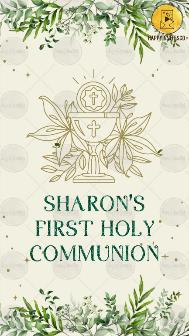 SLIDE 1:NAME HERE:SHARON’SFIRST HOLYCOMMUNION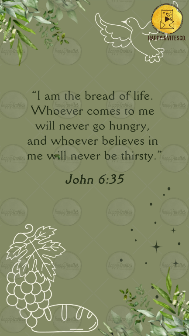 SLIDE 2:“I am the bread of life. 
Whoever comes to me 
will never go hungry, 
and whoever believes in 
me will never be thirsty.”John 6:35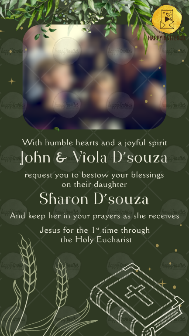 SLIDE 3:With humble hearts and a joyful spirit
John & Viola D’souzarequest you to bestow your blessings
on their daughterSharon D’souzaAnd keep her in your prayers as she receivesJesus for the 1st time through 
the Holy Eucharist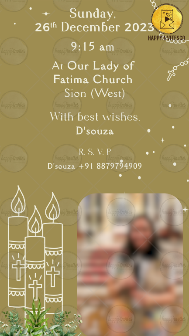 SLIDE 4:Day,DateTimeVenue:With best wishes,R.S.V.P.